КЗО «Магдалинівський навчально - реабілітаційнй центр» ДОРІнсценізація казкиРУКАВИЧКАВихователь: Лисенко М.В.смт. Магдалинівка 2014 рікТема: Інсценізація казки «Рукавичка»Мета:  Сприяти бажанню дітей брати участь у театралізованій грі.             Формувати артистизм; засоби емоційної виразності.            Активізувати навички мовленнєвого спілкування дітей.            Виявляти художньо-творчі здібності.            Виховувати почуття взаємної приязні, дружби.             Підтримувати позитивні емоції дітей.Попередня робота: Читання та переказ української народної казки           «Рукавичка».Малювання рукавички. Вправи на формування виразних рухів: «Цікаві звірі», «Хто я?», «Різна хода», «Правильно відтвори».Розподіл ролей, вивчення слів персонажів казки. Репетиції інсценівки казки.Обладнання: Декорації лісу, бутафорна рукавичка, маски та костюми       казкових героїв. Виставка творчих виробів на тему «Рукавичка».Вед:  Ми гостей вітаємо і казку починаємо!            Сьогодні ми казку сюди запросили,          Щоб бачити казку і слухати  гуртом.Вед:  Дивна хатка є у лісі – вся ворушиться, дрижить.          Кожен в хатці  хоче жити. Дуже тісно новоселам,          Вже по швам тріщить оселя. Що за дім ото лежить? Діти:  Рукавичка!Вед:   Ми казку починаємо. Було це так давно,           Про звірят і рукавичку ми вам розповімо.Вед:   Якось зимової пори,  коли сніги упали,           Занесло всі кругом двори, старий дідусь із псом своїм           До лісу почвалали.Дідусь:     Дивись, Дружок, як гарно скрізь усе зима прибрала.                  Все загорнула, замела, про всіх вона подбала.Дружок:   Гав, гав і справді, гарно тут: сніжинки ,наче, в казці,                  І іній сріблом на гілках, лише замерзли лапки.Дідусь:     Так-так, додому нам пора, поки не світять ще зірниці,                  У мене вже померзли руки, тому одягну рукавиці.Вед:   Пішов дідусь, побіг Дружок, у лісі тихо стало,          Лише загублена дідком, прикинута ледь-ледь сніжком,          Рукавичка на стежці лежала. Вед:  Незабаром і Мишка з’явилась, якраз в пору вона появилась.         (під муз. супровід біжить мишка)Мишка:   Я маленька сіра Мишка, тоненький хвостик маю,                Все смачненьке полюбляю, що знайду несу додому, бо старанна я у всьому.Вед:  Глянь… А ж тут рукавичка лежить!Мишка:  Ой, рукавичка  (розглядає)                Нікого немає. Ось у ній я тепер буду жити.                Пі-пі-пі, зігрію лапки, з рукавички зроблю хатку.                (ховається в рукавичці)Вед:  А тут Жабка стрибає замерзає.     (під музику скаче Жабка)Жабка:  Невеличка, зелененька, на болоті проживає,               Жабка квакає, співає. Ква-ква-ква!Вед:   Глянь… А ж тут рукавичка лежить!Жабка:  Ой, рукавичка! (розглядає)Вед:  Жабка до рукавички питає…Жабка:  Ква-ква-ква. Хто в рукавичці живе?Мишка: Пі-пі-пі . Я, Мишка-шкряботушка, а ти хто?Жабка:   Ква-ква-ква. А, я жабка-скрекотушка. Пусти мене в хатку.Мишка: Заходь, тут будем жити.  Будем разом ми дружити.                (ховаються в рукавичку).Вед:   А тут два зайчики стрибають          (під музику стрибають і зупиняються). Лапки перетирають.Заєць1:   Зима прийшла, снігом замела,                Білу шубку зайчику дала.                Тепер я у шубці непомітний в сніжку,                І вовк і лисиця не страшні вже мені.Заєць2:  На землі сніжок лежить, зайчик по сніжку біжить,               Куций хвостик, довгі вушка, шерсть м’якенька, як подушка.Вед:       Гляньте, тут рукавичка лежить!Заєць1: Ой, рукавичка!   (розглядають)Вед: Зайці до рукавички питають…Заєць2: Хто в рукавичці живе?З рукавички: Я, Мишка-шкряботушка, Я, Жабка-скрекотушка.                       А ви хто? (разом)Зайчик1: Ми – зайчики!Зайчик2: Пустіть нас в хатку.Зайчик1: Бо нас морозить зима.Мишка: Заходьте, тут будем жити. Будем разом ми дружити.               (ховаються в рукавичку)Вед: Білка в лісі любить жити. Білка весело біжить.              (під музичний супровід біжить білочка)Білочка: Із сосни на дуби  білочка стрибає.                Гострі вушка, спритні ніжки                Хвіст допомагає. Зима її не лякає.Вед: Глянь, аж тут рукавичка лежить.Білочка: Ой, рукавичка! (розглядає)Вед: Білочка до рукавички питає…Білочка: Хто в рукавичці живе?Звірята відповідають: Я, Мишка-шкряботушка, Я, Жабка-скрекотушка,                                       Я, Зайчик побігайчик, Я, Зайчик-пострибайчик.Разом звірята питають: А ти хто?Білочка: Я Білочка-господарочка, пустіть і мене в хатку.Зайчик1: Заходь! Тут будем жити. Будем разом ми дружити.                (ховаються в рукавичку)Вед: Вийшов лісом погуляти Кіт воркіт біленькі лапки.        (під музичний супровід іде Кіт)Кіт: По дорозі білий сніг вис тупа поважний кіт.        З хвостиком і вушками, лапки з подушками.Вед: Глянь, аж тут рукавичка лежить. Кіт: Ой, рукавичка (розглядає)Вед: Кіт до рукавички питає…Кіт: Хто в рукавичці живе?Звірята відповідають: Я, Мишка-шкряботушка,  Я, Жабка-скрекотушка,                                       Я, Зайчик побігайчик,  Я, Зайчик-пострибайчик.                                      Я, Білочка-господарочка.Разом звірята питають: А ти хто?Кіт: Я – Кіт-воркіт. Пустіть мене до себе в хатку.Білочка: Заходь. Тут будем жити. Будем разом ми дружити.               (ховаються в рукавичку)Вед: Сипле з неба вже сніжок , місяць грає в свій ріжок,        По доріжці Лисичка йде…        (під музику йде Лисичка)Лисичка: Завірюха завиває, снігом землю засипає,                 Хитра лисичка в лісі проживає,                 Довгий хвіст пухнастий має, слід до лісу замітає.Вед: Глянь, аж тут рукавичка лежить.Лисичка: Ой, рукавичка! (розглядає)Вед: Лисичка до рукавички питає…Лисичка: Хто в рукавичці живе?Звірята відповідають: Я, Мишка-шкряботушка, Я, Жабка-скрекотушка,                                       Я, Зайчик побігайчик, Я, Зайчик-пострибайчик.                                      Я, Білочка-господарочка, Я, Кіт-воркіт.Разом звірята питають: А ти хто?Лисичка: Я руда лисичка, буду всім сестричка.                 Пустіть мене до себе, лякатися не треба.                 Будемо в мирі жити, разом всі дружити.(ховаються в рукавичку)Вед: Раптом вовчик братик біжить. Замерз. Від холоду дрижить.(під музику біжить Вовчик-братик)Вовчик: В лісі випав білий сніг, наступає Новий рік.              Вовчик-брат купив кожуха,загорнувсь по самі вуха.Вед: Глянь. Аж тут рукавичка лежить.Вовчик: Ой, рукавичка.(роздивляється)Вед: Вовчик до рукавички питає…Вовк: Хто в рукавичці живе?Звірята відповідають: Я, Мишка-шкряботушка, Я, Жабка-скрекотушка,                                       Я, Зайчик побігайчик, Я, Зайчик-пострибайчик.                                      Я, Білочка-господарочка, Я, Кіт-воркіт,                                      Я, Лисичка-сестричка.Разом звірята питають: А ти хто?Вовчик: Я Вовчок – сірий бочок пустіть мене до себе,              Лякатися не треба. Будемо в мирі жити. Разом всі дружити.(ховаються в рукавичку)Вед: В кучугурах нелегко ходити, ось іде ледве ледве ведмідь.(під музику іде ведмідь)Ведмідь: Ведмедя в лісі добре знають, його всі в лісі поважають.Вед: Глянь, аж тут рукавичка лежить.Ведмідь: Ой, рукавичка. (роздивляється)Вед:  Ведмідь до рукавички питає…Ведмідь: Хто в рукавичці живе?Звірята відповідають: Я, Мишка-шкряботушка, Я, Жабка-скрекотушка,                                        Я, Зайчик побігайчик, Я, Зайчик-пострибайчик.                                       Я, Білочка-господарочка, Я, Кіт-воркіт,                                       Я, Лисичка-сестричка,  Я, Вовчик-братик.Разом звірята питають: а ти хто?Ведмідь: Я Ведмідь волохатий пустіть мене до хати.                Лякатися не треба. Будемо в мирі жити. Разом всі дружити.(ховаються в рукавичку)Вед: Сумно,сумно одному Кабану в лісі темному.(під музику йде Кабан-іклан)Кабан: Із щетиною жупан носить лісовий кабан.            Він великі ікла має ,в лісі жолуді шукає.Вед: Глянь, аж тут рукавичка лежить.Кабан: Ой, рукавичка. (розглядає)Вед: Кабан до рукавички питає…Кабан: Хто в рукавичці живе?Звірята відповідають:  Я, Мишка-шкряботушка, Я, Жабка-скрекотушка,                                        Я, Зайчик побігайчик, Я, Зайчик-пострибайчик.                                       Я, Білочка-господарочка, Я, Кіт-воркіт,                                       Я, Лисичка-сестричка, Я, Вовчик-братик,                                       Я, Ведмедюшка-батюшка.Разом звірята питають: А ти хто?Кабан:  Я – Кабан-іклан .Пустіть мене до хати,              Лякатися не треба. Будемо в мирі жити. Разом всі дружити.( повернення дідуся з собачкою)Дід: Рукавичка невеличка подружила всіх звірят.        Я так радий, що без діла не лежала,        І усіх вас рукавиця зігрівалаУсі діти стають у коло та у хороводі прмовляють:«Рукавичка – світлий дім,Тепло й затишно у нім,Разом весело в нім жити,Працювати та дружити».(Звучить пісня «Про дружбу». Діти в колі виконують танцювальні рухи)Вед:  У садочку співи й сміх, головне для нас усіх –          Добрих друзів тут зустріти, з ними міцно подружити.Вед:  Рік пройшов так непомітно, знову рік новий спішить,         Щоб в Новому році, друзі, ви були веселі й дужі.        Не хворіти ані дня ви і вся ваша рідня.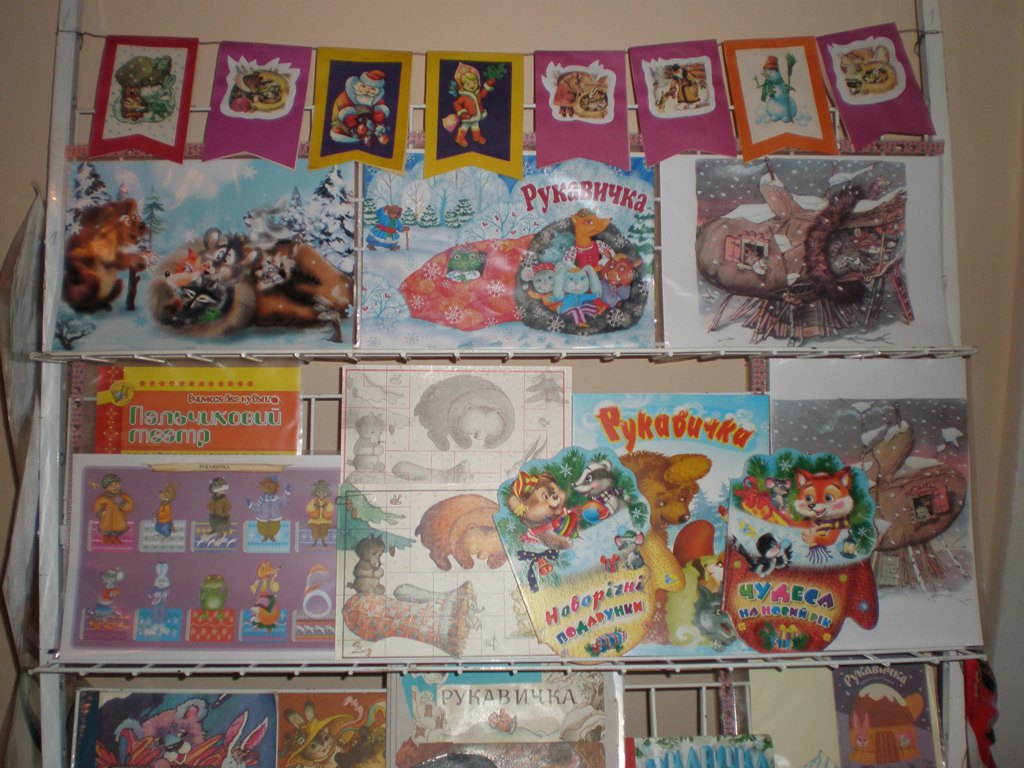 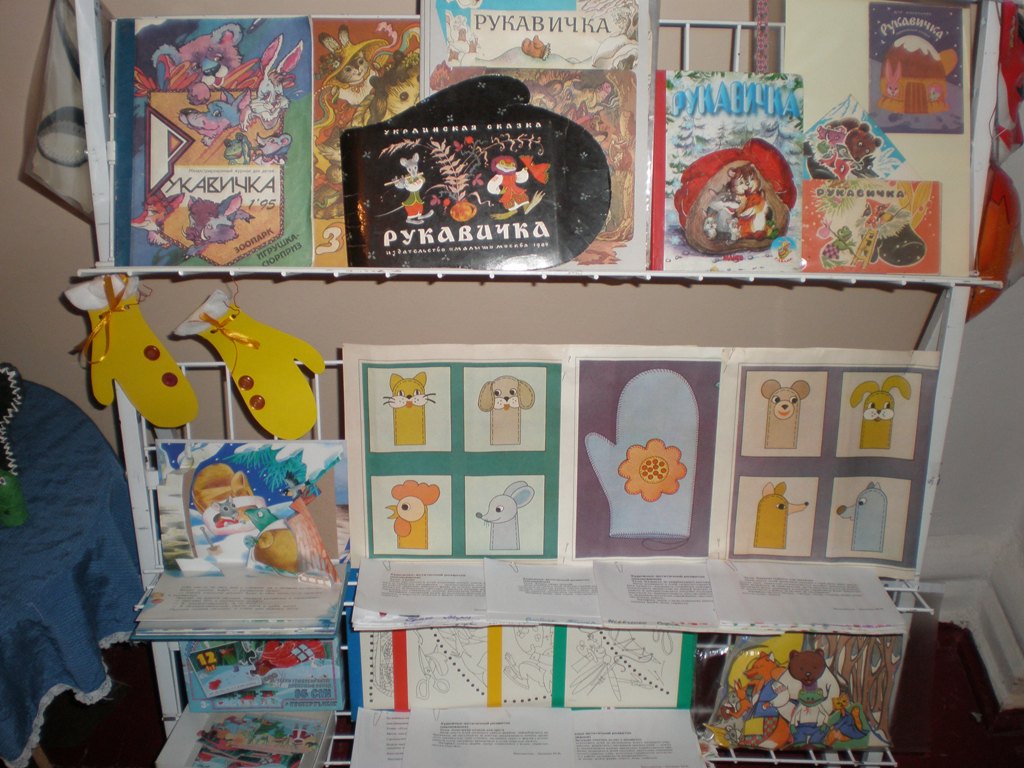 Методичні матеріали для роботи з дітьми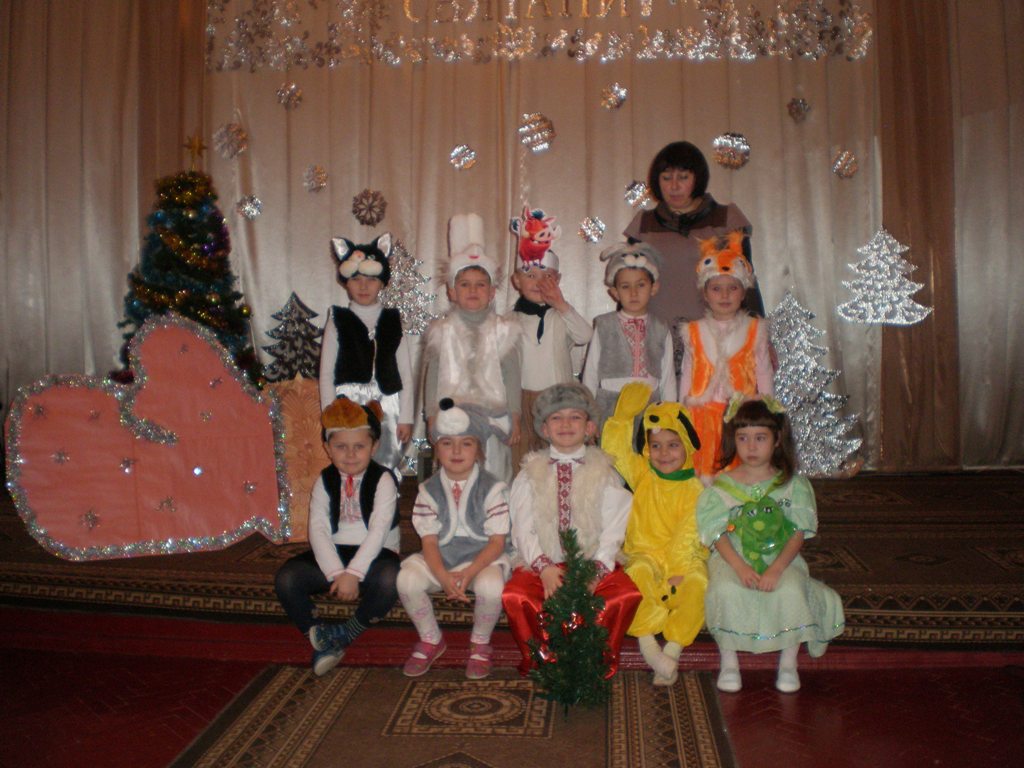 Учасники середньої групи Б з ведучою Лисенко.М.В.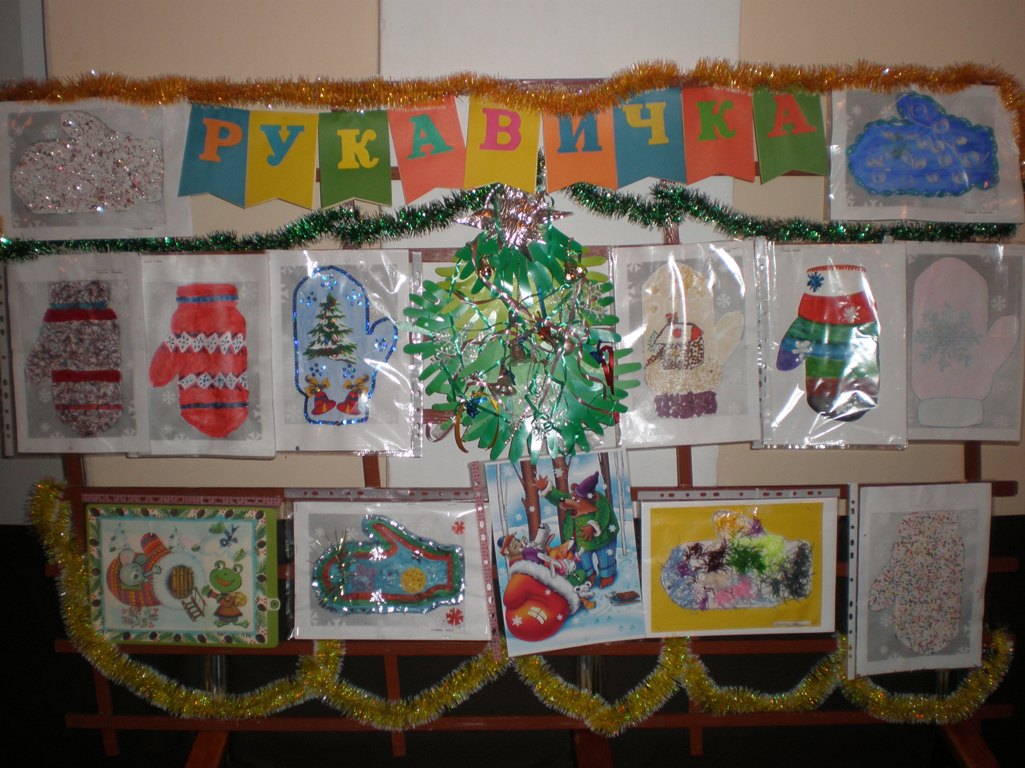 Виставка сімейних  робіт на тему казки «Рукавичка»